ТЕХНОЛОГИЧЕСКАЯ КАРТА УРОКА Основная часть урокаПРИЛОЖЕНИЕ 1.Общая часть урокаОбщая часть урокаОбщая часть урокаОбщая часть урокаОбщая часть урокаОбщая часть урокаОбщая часть урокаДата проведения урока :   Дата проведения урока :   Дата проведения урока :   На уроке реализуется междисциплинарная программа «ФОРМИРОВАНИЕ И РАЗВИТИЕ ИКТ-КОМПЕТЕНТНОСТИ»На уроке реализуется междисциплинарная программа «ФОРМИРОВАНИЕ И РАЗВИТИЕ ИКТ-КОМПЕТЕНТНОСТИ»На уроке реализуется междисциплинарная программа «ФОРМИРОВАНИЕ И РАЗВИТИЕ ИКТ-КОМПЕТЕНТНОСТИ»На уроке реализуется междисциплинарная программа «ФОРМИРОВАНИЕ И РАЗВИТИЕ ИКТ-КОМПЕТЕНТНОСТИ»Тема урока: Строение листа.Тема урока: Строение листа.Тема урока: Строение листа.На уроке реализуется междисциплинарная программа «ФОРМИРОВАНИЕ И РАЗВИТИЕ ИКТ-КОМПЕТЕНТНОСТИ»На уроке реализуется междисциплинарная программа «ФОРМИРОВАНИЕ И РАЗВИТИЕ ИКТ-КОМПЕТЕНТНОСТИ»На уроке реализуется междисциплинарная программа «ФОРМИРОВАНИЕ И РАЗВИТИЕ ИКТ-КОМПЕТЕНТНОСТИ»На уроке реализуется междисциплинарная программа «ФОРМИРОВАНИЕ И РАЗВИТИЕ ИКТ-КОМПЕТЕНТНОСТИ»Определение и анализ планируемых образовательных результатовМетапредметные___ Познавательные УУДумение преобразовывать информацию  из одного вида в другой (текст, таблицу, схему)Регулятивные УУДУмение осуществлять прогностическую и ретроспективную самооценку. Предметные Умение различать простые и сложные листья .Метапредметные___ Познавательные УУДумение преобразовывать информацию  из одного вида в другой (текст, таблицу, схему)Регулятивные УУДУмение осуществлять прогностическую и ретроспективную самооценку. Предметные Умение различать простые и сложные листья .Метапредметные___ Познавательные УУДумение преобразовывать информацию  из одного вида в другой (текст, таблицу, схему)Регулятивные УУДУмение осуществлять прогностическую и ретроспективную самооценку. Предметные Умение различать простые и сложные листья .Метапредметные___ Познавательные УУДумение преобразовывать информацию  из одного вида в другой (текст, таблицу, схему)Регулятивные УУДУмение осуществлять прогностическую и ретроспективную самооценку. Предметные Умение различать простые и сложные листья .Метапредметные___ Познавательные УУДумение преобразовывать информацию  из одного вида в другой (текст, таблицу, схему)Регулятивные УУДУмение осуществлять прогностическую и ретроспективную самооценку. Предметные Умение различать простые и сложные листья .Метапредметные___ Познавательные УУДумение преобразовывать информацию  из одного вида в другой (текст, таблицу, схему)Регулятивные УУДУмение осуществлять прогностическую и ретроспективную самооценку. Предметные Умение различать простые и сложные листья .Тип урокаУрок открытия нового знанияУрок открытия нового знанияУрок открытия нового знанияУрок открытия нового знанияУрок открытия нового знанияУрок открытия нового знанияЦель урокаДеятельностная Научить преобразовывать информацию с помощью виртуальных  моделей конструктора. Деятельностная Научить преобразовывать информацию с помощью виртуальных  моделей конструктора. Деятельностная Научить преобразовывать информацию с помощью виртуальных  моделей конструктора. Деятельностная Научить преобразовывать информацию с помощью виртуальных  моделей конструктора. Образовательная  Научить различать простые и сложные листья.Образовательная  Научить различать простые и сложные листья.Задачи урокаНаучить выделять существенную информациюНаучить пользоваться программой «Виртуальный конструктор» в программе Power Point.Научить строить простейшую модель графического объекта (листа) в программе Power Point.Научить выделять существенную информациюНаучить пользоваться программой «Виртуальный конструктор» в программе Power Point.Научить строить простейшую модель графического объекта (листа) в программе Power Point.Научить выделять существенную информациюНаучить пользоваться программой «Виртуальный конструктор» в программе Power Point.Научить строить простейшую модель графического объекта (листа) в программе Power Point.Научить выделять существенную информациюНаучить пользоваться программой «Виртуальный конструктор» в программе Power Point.Научить строить простейшую модель графического объекта (листа) в программе Power Point.Научить различать простые и сложные листья.Научить различать способы расположения листьев на побеге.Научить различать простые и сложные листья.Научить различать способы расположения листьев на побеге.Основные понятия урокаПросты и сложные листья, листовая пластинка, черешокПросты и сложные листья, листовая пластинка, черешокПросты и сложные листья, листовая пластинка, черешокПросты и сложные листья, листовая пластинка, черешокПросты и сложные листья, листовая пластинка, черешокПросты и сложные листья, листовая пластинка, черешокОтбор средств обучения:Вид используемых средств ИКТМетодическое назначение средств ИКТМетодическое назначение средств ИКТОбразовательные Интернет-ресурсыОбразовательные Интернет-ресурсыУчебно-методическое обеспечение урокаОтбор средств обучения:1.Презентация Power Point2.Набор моделей в программе  Power PointЭтапы урокаПланируемые УУДМотивация (самоопределение) к учебной деятельности1.Создаем ситуацию успеха: на ноутбуках учащиеся открывают файл – рисунок.  2.Внимательно посмотрите, какая часть растения, осталась не обозначенной?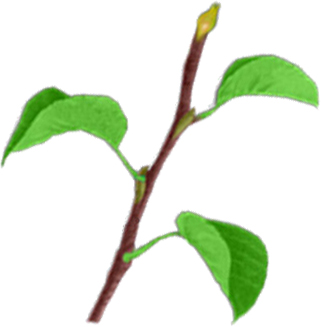 3. Как вы думаете, какую часть побега мы сегодня начнем изучать?  Лист – боковой орган растения.Актуализация и фиксирование индивидуального затруднения в пробном действииГреческий ученый Теофраст, друг Аристотеля около 300 лет до н.э., задался вопросом: «Зачем растениям листья? Неужели  чтоб украшать ветвь пальмы, винограда, левкоя?» Именно с Теофраста началось изучение листа.Теперь вы, жители 21 века, что можете сказать о значении листа? На ноутбуках учащиеся открывают документ в программе Microsoft Office, где нужно  заполнить схему: Предварительно заполнить лист самооценки.Сравнение по эталону.Познавательные УУДумение преобразовывать информацию  из одного вида в другой (текст таблицу, схему)Выявление места и причины затруднения, формулирование учебной задачиКак вы думаете, какая задача будет стоять перед нами? Лист-часть побега?Учащиеся проговаривают, что еще неизвестно о листьях.Построение проекта выхода из затрудненияУчащиеся выстраивают последовательность работы на уроке.Реализация построенного проектаНа нашем уроке секретные материалы ботаников.Внимание! Разыскивается лист. Особые приметы: в основном, зеленые. Имеет черешок, листовую пластинку, жилки (пробковая доска). Запишем приметы: основные части листа: черешок, листовую пластинку, жилки - черешковые листья. Может маскироваться – без черешка – сидячие листья. И еще много разных ухищрений. О них позже.Строение листа: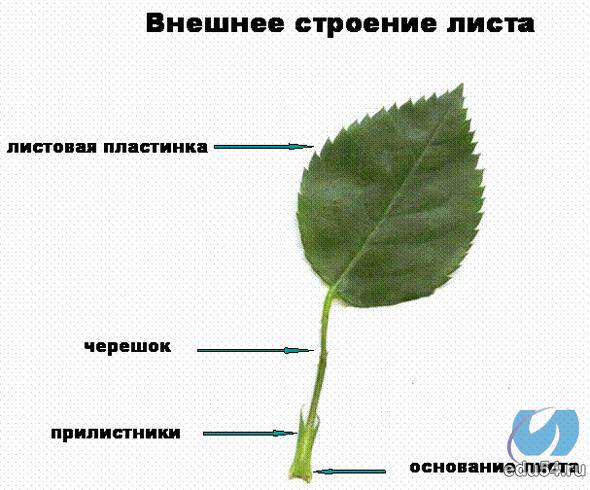 На ноутбуках учащиеся открывают презентацию в программе Power Point. С помощью заготовленных фигур выполняют построение модели листа. Предварительно заполнить лист самооценки.-  Лист имеет сложное строение, он формируется из клеток образовательной ткани. Затем зачаток листа дифференцируется в листовую пластинку и черешок. С помощью черешка они прикрепляются к стеблю. Такие листья называются черешковыми (у яблони, березы). Листья без черешков называют сидячими (у льна, агавы, хлорофитумаНа ноутбуках учащиеся открывают презентацию в программе Power Point. С помощью заготовленных фигур выполняют построение модели прикрепления  листьев к стеблюПредварительно заполнить лист самооценки.Работа с моделямиа. черешковый  б. сидячийЛистья бывают:Листья простые и сложные (рассказ учителя с элементами самостоятельной работы)Лист с одной листовой пластинкой называется простымЛист  с несколькими листовыми пластинками называется сложнымНа ноутбуках учащиеся открывают презентацию в программе Power Point. С помощью заготовленных фигур выполняют построение моделей простых и сложных листьев. Предварительно заполнить  лист самооценки.Сравнение по эталону.Познавательные УУДумение преобразовывать информацию  из одного вида в другой (текст, таблицу, схему)Познавательные УУДумение преобразовывать информацию  из одного вида в другой (текст, таблицу, схему)Первичное закрепление во внешней речиРаспределим листья по группам: самостоятельная работа на 2 минуты с последующей проверкой.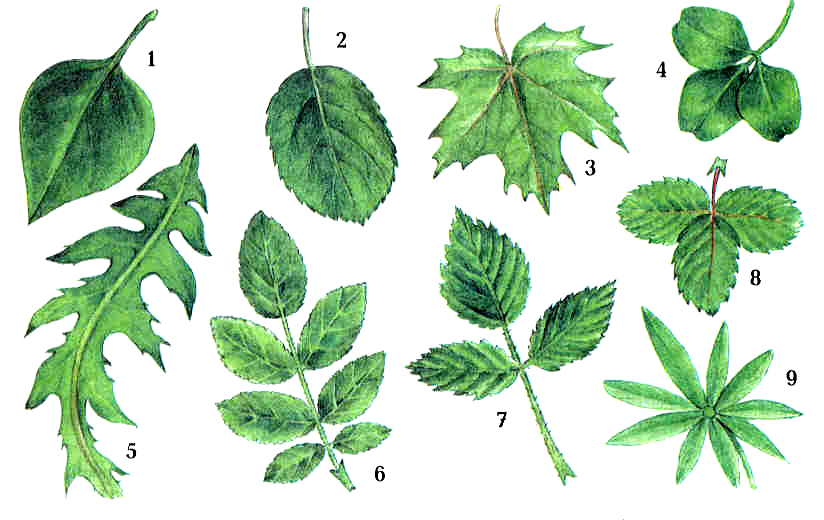 Простые листья:                       Сложные листья:                                                    4 - клевер   сирень,                                 6  - шиповник– яблоня,                             7 - малина – клен,                                 8 - земляника5 – одуванчик                             9 - люпинСравнение по эталону.Включение в систему знаний и повторениеНайдите ошибки в тексте: «Незнайка писал письмо Синеглазке в Солнечный город: «Я очень люблю собирать разные листья. Красивые листья у клена и боярышника, они имеют много листовых пластинок. Такое же строение у листьев земляники, липы, каштана. Называются эти листья сложными. 2 ошибкиСравнение по эталону.Рефлексия учебной деятельности на урокеДом. Задание: На выбор сообщение «Листья «карлики» и листья «великаны» растений  Иркутской области».Назвать любимые растения всех географов, туристов и путешественников (компасные растения). Лист самооценкиТема урока: Строение листа.Ф.И.___________________Лист самооценкиТема урока: Строение листа.Ф.И.___________________Лист самооценкиТема урока: Строение листа.Ф.И.___________________Лист самооценкиТема урока: Строение листа.Ф.И.___________________